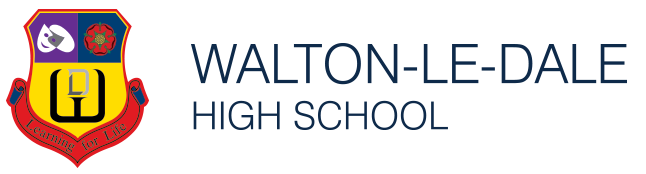 WLD Alumni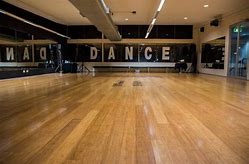 Nicole Adrienne Oram – Class of 2010Current Job Title – Fee Earner (Claims Handler) and Dance Instructor Career Plan – ‘I did everything I planned to do in high school!’Greatest Achievement/s – ‘Becoming a claims handler and qualified dance teacher and hosting my own charity event’Advice to your teenage Self – ‘Never give up, always aim higher than you think you’re capable of and trust yourself’